Publicado en México el 30/10/2019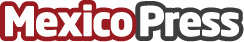 La Cervecería de Barrio da a conocer los #AntojosDelBarrio de su carta La Tlayuda de Choriatún y la Piñata de Barrio son dos de las delicias que se esperan durante octubre, noviembre y diciembre, como los #AntojosDelBarrio para cerrar el año con un buen sabor de bocaDatos de contacto:Jimena González5540548306Nota de prensa publicada en: https://www.mexicopress.com.mx/la-cerveceria-de-barrio-da-a-conocer-los_1 Categorías: Nutrición Gastronomía Eventos Restauración Ciudad de México http://www.mexicopress.com.mx